Nervous System DiseasesCommon Assessment TaskYear 9 Science11 CThis is a Common Assessment Task – a C.A.T. Your result from this assessment will be going on your report. Take this seriously, and put in your best effort. Your Task:You are to design a brochure on your choice of ONE of the nervous system disease listed below:EpilepsyMultiple SclerosisAlzheimer’s diseaseThis brochure needs to have SIX different sections to it:Front cover – include disease name and your name on hereHow the disease affects the human body – include a drawing/diagram hereWho is likely to be  affected by the disease – include statisticsPossible treatments for the disease – at least two treatments need to be explainedSupport groups and organisations available for sufferers of the disease – at least three support groups/organisations need to be included, with contact details (web site, phone number, etc). A bibliography listing all information sources you usedHow to make the brochure: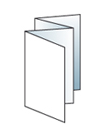 You will be given one A4 piece of paper. Fold it as shown Ms. Pearson will help you with this in classYour audience:Your audience will be year 10 students who want to learn about diseases of the nervous system. You need to write your brochure so that they will be able to understand it. Time in class to work on assignment:You will be given 2 periods of class time to work on this assignmentDue:Thursday, 2 May, at the START of class. You will not have this day in class to work on it. Assessment Criteria: Teacher’s comments:Awesome!5 points – you did everything and more!Complete4 points – you did most of what was neededApproaching3 points – you are missing some key conceptsNeeds improvement2 points – you are missing most key conceptsRequirements not met1 point – your work does not meet the assignment expectationsFront cover Contains disease heading and author’s name. Is colourful and attractive, and includes diagrams/drawings relevant to the diseaseHow the disease affects the bodyInformation is accurate and detailed. Diagrams/drawings are used to a help show how disease works. Who is likely to be affected by the diseaseInformation is accurate and detailed. The likely group/s of people affected is explained, and statistics are used where appropriate. Possible treatments for the diseaseInformation is accurate and detailed. At least two possible treatments are explained, NOT just listed. Support groups and organisations available for sufferersInformation is accurate and detailed. At least three support groups/organisations are provided, with contact details (web site, phone number, etc). BibliographyBibliography is accurate, shows that information has been found from reliable sources (.org .edu .gov)Information is in the student’s own wordsCreativity, effort and finished productBonus points – WOW factorTotal (out of 45)